Wc Yapım ve Tadilat Gerektiren Okullarİlçe: KARAYAZIS.NOOKUL ADIFOTO1Şakir İlkokulu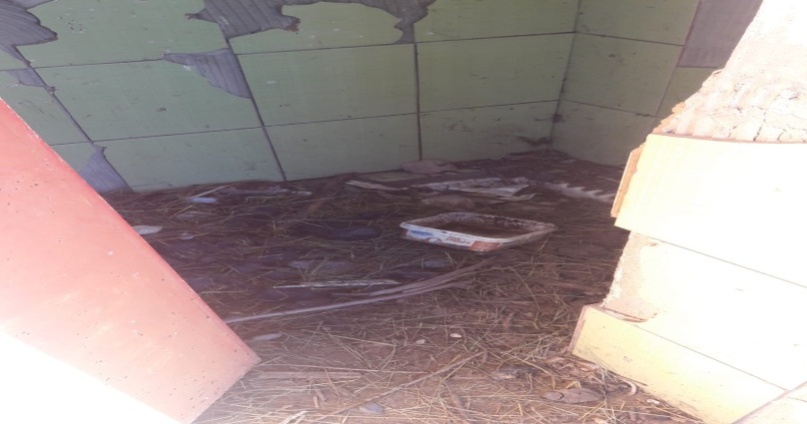 2Abdurrahman D. İlkokulu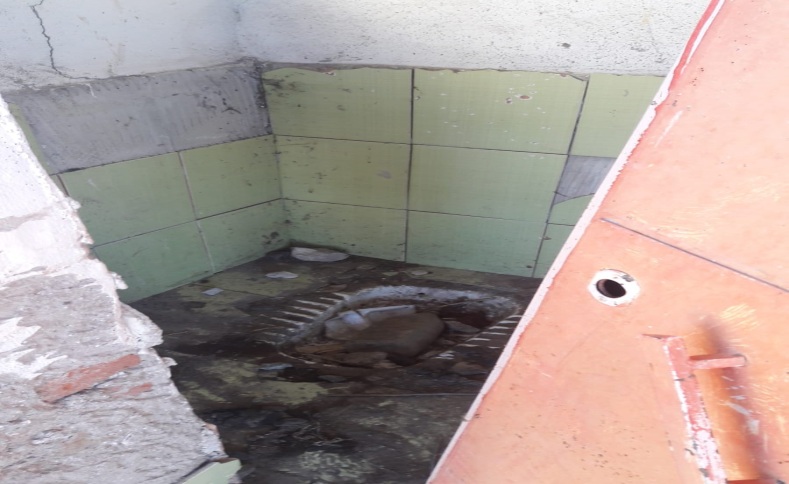 